Concurso TST 2017 – Analista Judiciário – Área JudiciáriaComentários sobre a prova:Vamos falar acerca das provas do TST. Elas parecem ter sido feitas por mim! TODOS os tópicos foram abordados em minhas aulas online (inclusive nos Treinamentos Intensivos, que foram gratuitamente transmitidos pelo Gran Cursos Online). Além disso, todos os tópicos citados no Mega Gran Dicas (tanto de Técnico e Analista administrativo quanto de Analista Judiciário) caíram na prova.Neste arquivo, vamos falar da prova de AJAJ. Foram 9 questões de gramática e 7 de texto. Houve mais gramática que texto, como é o padrão da FCC, mas houve mais texto que o habitual – algo que indiquei como o novo padrão da FCC, adotado desde o meio deste ano (e eu avisei, inclusive no Gran Dicas).Assunto das questões de gramática:Frases corretasArticulação de orações (com uso de conectivos)Concordância verbalVozes verbais/correlaçãoRegênciaPontuaçãoRegênciaFrases corretasVozes/regência/pontuação (As demais questões são de texto)Questões que merecem ser citadas:Novamente, pontuação e semântica (O.S.Adj.)A questão de vozes e correlação estava dada (para quem treinou correlação, e não tentou decorar)A questão de concordância verbal era um presente, depois de tantas questões que resolvi idênticas.Eu disse: decore os conectivos, mas lembre-se de analisar a articulação entre eles. Fiz uma questão assim na semana passada, em que a resposta era dada por meio de um “na medida em que” (a articulação era causal).Resumo:A FCC não me surpreendeu (e espero que o mesmo tenha ocorrido com os meus alunos, uma vez que todos os assuntos cobrados na prova foram exaustivamente abordados por mim nos cursos e nas aulas gratuitas). Minha sensação é a de dever cumprido! Estou ansioso para a próxima prova da FCC!Professor Elias SantanaLicenciado em Letras – Língua Portuguesa e Respectiva Literatura - pela Universidade de Brasília. Possui mestrado pela mesma instituição, na área de concentração "Gramática – Teoria e Análise", com enfoque em ensino de gramática. Foi servidor da Secretaria de Educação do DF, além de professor em vários colégios e cursos preparatórios. Ministra aulas de gramática, redação discursiva e interpretação de textos. Ademais, é escritor, com uma obra literária já publicada. Por essa razão, recebeu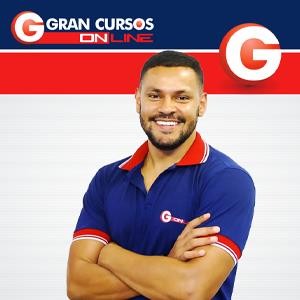 Moção de Louvor da Câmara Legislativa do Distrito Federal.Gran Cursos Online